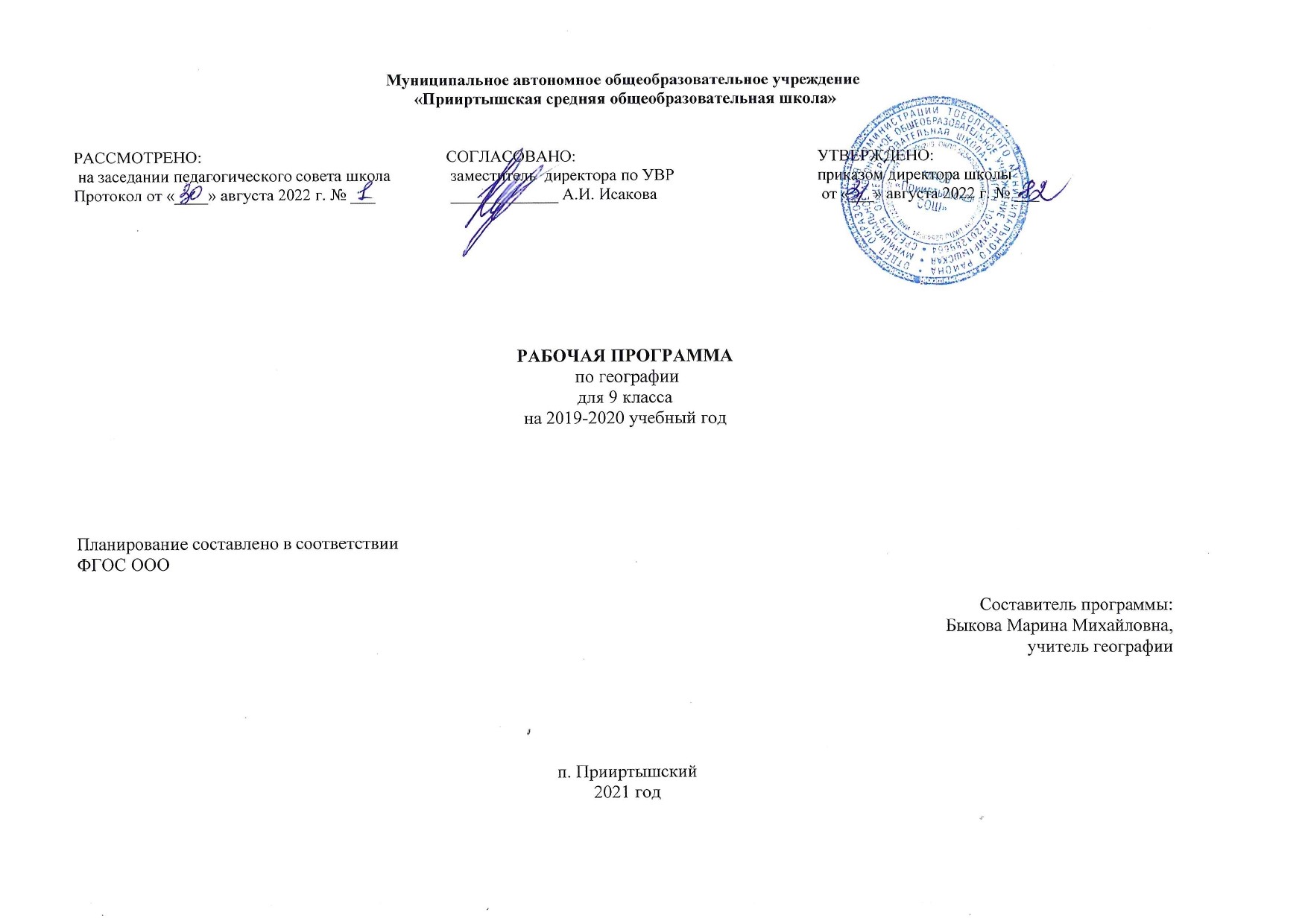 РАБОЧАЯ ПРОГРАММА по основам духовно-нравственной культуры народовдля 5 классана 2022-2023 учебный годПланирование составлено в соответствии 	ФГОС ООО	Составитель программы: Старикова Ирина Дмитриевна,учитель истории и обществознания высшей квалификационной категориигодI.СОДЕРЖАНИЕ УЧЕБНОГО КУРСА «Основы духовно-нравственной культуры»Тематический блок 1. «Россия — наш общий дом» (10 часов)Тема 1. Зачем изучать курс «Основы духовно-нравственной культуры народов России». Формирование и закрепление гражданского единства. Родина и Отечество. Традиционные ценности и ролевые модели. Традиционная семья. Всеобщий характер морали и нравственности. Русский язык и единое культурное пространство. Риски и угрозы духовно-нравственной культуры народов России. Тема 2. Наш дом — Россия. Россия — многонациональная страна. Многонациональный народ Российской Федерации. Россия как общий дом. Дружба народов. Тема 3. Язык и история. Что такое язык? Как в языке народа отражается его история? Язык как инструмент культуры. Важность коммуникации между людьми. Языки народов мира, их взаимосвязь. Тема 4. Русский язык — язык общения и язык возможностей. Русский язык — основа российской культуры. Как складывался русский язык: вклад народов России в его развитие. Русский язык как культурообразующий проект и язык межнационального общения. Важность общего языка для всех народов России. Возможности, которые даёт русский язык.Тема 5. Истоки родной культуры. Что такое культура. Культура и природа. Роль культуры в жизни общества. Многообразие культур и его причины. Единство культурного пространства России. Тема 6. Материальная культура. Материальная культура: архитектура, одежда, пища, транспорт, техника. Связь между материальной культурой и духовно-нравственными ценностями общества. Тема 7. Духовная культура. Духовно-нравственная культура. Искусство, наука, духовность. Мораль, нравственность, ценности. Художественное осмысление мира. Символ и знак. Духовная культура как реализация ценностей. Тема 8. Культура и религия. Религия и культура. Что такое религия, её роль в жизни общества и человека. Государствообразующие религии России. Единство ценностей в религиях России. Тема 9. Культура и образование. Зачем нужно учиться? Культура как способ получения нужных знаний. Образование как ключ к социализации и духовно-нравственному развитию человека. Тема 10. Многообразие культур России (практическое занятие). Единство культур народов России. Что значит быть культурным человеком? Знание о культуре народов России. Тематический блок 2. «Семья и духовно-нравственные ценности» (6 часов)Тема 11. Семья — хранитель духовных ценностей. Семья — базовый элемент общества. Семейные ценности, традиции и культура. Помощь сиротам как духовно-нравственный долг человека. Тема 12. Родина начинается с семьи. История семьи как часть истории народа, государства, человечества. Как связаны Родина и семья? Что такое Родина и Отечество? Тема 13. Традиции семейного воспитания в России. Семейные традиции народов России. Межнациональные семьи. Семейное воспитание как трансляция ценностей. Тема 14. Образ семьи в культуре народов России. Произведения устного поэтического творчества (сказки, поговорки и т.д.) о семье и семейных обязанностях. Семья в литературе и произведениях разных видов искусства. Тема 15. Труд в истории семьи. Социальные роли в истории семьи. Роль домашнего труда. Роль нравственных норм в благополучии семьи. Тема 16. Семья в современном мире (практическое занятие). Рассказ о своей семье (с использованием фотографий, книг, писем и др.). Семейное древо. Семейные традиции. Тематический блок 3. «Духовно-нравственное богатство личности» (3 часа)Тема 17. Личность — общество — культура. Что делает человека человеком? Почему человек не может жить вне общества. Связь между обществом и культурой как реализация духовно-нравственных ценностей. Тема 18. Духовный мир человека. Человек — творец культуры. Культура как духовный мир человека. Мораль. Нравственность. Патриотизм. Реализация ценностей в культуре. Творчество: что это такое? Границы творчества. Традиции и новации в культуре. Границы культур. Созидательный труд. Важность труда как творческой деятельности, как реализации. Тема 19. Личность и духовно-нравственные ценности. Мораль и нравственность в жизни человека. Взаимопомощь, сострадание, милосердие, любовь, дружба, коллективизм, патриотизм, любовь к близким. Тематический блок 4. «Культурное единство России» (13 часов) Тема 20. Историческая память как духовно-нравственная ценность. Что такое история и почему она важна? История семьи — часть истории народа, государства, человечества. Важность исторической памяти, недопустимость её фальсификации. Преемственность поколений. Тема 21. Литература как язык культуры. Литература как художественное осмысление действительности. От сказки к роману. Зачем нужны литературные произведения? Внутренний мир человека и его духовность. Тема 22. Взаимовлияние культур. Взаимодействие культур. Межпоколенная и межкультурная трансляция. Обмен ценностными установками и идеями. Примеры межкультурной коммуникации как способ формирования общих духовно-нравственных ценностей. Тема 23. Духовно-нравственные ценности российского народа. Жизнь, достоинство, права и свободы человека, патриотизм, гражданственность, служение Отечеству и ответственность за его судьбу, высокие нравственные идеалы, крепкая семья, созидательный труд, приоритет духовного над материальным, гуманизм, милосердие, справедливость, коллективизм, взаимопомощь, историческая память и преемственность поколений, единство народов России. Тема 24. Регионы России: культурное многообразие. Исторические и социальные причины культурного разнообразия. Каждый регион уникален. Малая Родина — часть общего Отечества. Тема 25. Праздники в культуре народов России. Что такое праздник? Почему праздники важны. Праздничные традиции в России. Народные праздники как память культуры, как воплощение духовно-нравственных идеалов. Тема 26. Памятники архитектуры в культуре народов России. Памятники как часть культуры: исторические, художественные, архитектурные. Культура как память. Музеи. Храмы. Дворцы. Исторические здания как свидетели истории. Архитектура и духовнонравственные ценности народов России. Тема 27. Музыкальная культура народов России. Музыка. Музыкальные произведения. Музыка как форма выражения эмоциональных связей между людьми. Народные инструменты. История народа в его музыке и инструментах. Тема 28. Изобразительное искусство народов России. Художественная реальность. Скульптура: от религиозных сюжетов к современному искусству. Храмовые росписи и фольклорные орнаменты. Живопись, графика. Выдающиеся художники разных народов России. Тема 29. Фольклор и литература народов России. Пословицы и поговорки. Эпос и сказка. Фольклор как отражение истории народа и его ценностей, морали и нравственности. Национальная литература. Богатство культуры народа в его литературе. Тема 30. Бытовые традиции народов России: пища, одежда, дом (практическое занятие). Рассказ о бытовых традициях своей семьи, народа, региона. Доклад с использованием разнообразного зрительного ряда и других источников. Тема 31. Культурная карта России (практическое занятие). География культур России. Россия как культурная карта. Описание регионов в соответствии с их особенностями. Тема 32. Единство страны — залог будущего России. Россия — единая страна. Русский мир. Общая история, сходство культурных традиций, единые духовно-нравственные ценности народов России.Повторение (2 часа)II. ПЛАНИРУЕМЫЕ РЕЗУЛЬТАТЫ ОСВОЕНИЯ ПРОГРАММЫЛИЧНОСТНЫЕ РЕЗУЛЬТАТЫ             - осознание российской гражданской идентичности; готовность обучающихся к саморазвитию, самостоятельности и личностному самоопределению;              - ценность самостоятельности и инициативы;              - наличие мотивации к целенаправленной социально значимой деятельности; - сформированность внутренней позиции личности как особого ценностного отношения к себе, окружающим людям и жизни в целом;              В сфере гражданского воспитания:- готовность к выполнению обязанностей гражданина и реализации его прав, уважение прав, свобод и законных интересов других людей;- активное участие в жизни семьи, Организации, местного сообщества, родного края, страны; - неприятие любых форм экстремизма, дискриминации;-  понимание роли различных социальных институтов в жизни человека; - представление об основных правах, свободах и обязанностях гражданина, социальных нормах и правилах межличностных отношений в поликультурном и многоконфессиональном обществе; - представление о способах противодействия коррупции; - готовность к разнообразной совместной деятельности, стремление к взаимопониманию и взаимопомощи, активное участие в школьном самоуправлении; - готовность к участию в гуманитарной деятельности (волонтерство, помощь людям, нуждающимся в ней). В сфере патриотического воспитания:-  осознание российской гражданской идентичности в поликультурном и многоконфессиональном обществе, проявление интереса к познанию родного языка, истории, культуры Российской Федерации, своего края, народов России; - ценностное отношение к достижениям своей Родины - России, к науке, искусству, спорту, технологиям, боевым подвигам и трудовым достижениям народа; - уважение к символам России, государственным праздникам, историческому и природному наследию и памятникам, традициям разных народов, проживающих в родной стране. В сфере духовно-нравственного воспитания: - ориентация на моральные ценности и нормы в ситуациях нравственного выбора; - готовность оценивать свое поведение и поступки, поведение и поступки других людей с позиции нравственных и правовых норм с учетом осознания последствий поступков; - активное неприятие асоциальных поступков, свобода и ответственность личности в условиях индивидуального и общественного пространства. В сфере эстетического воспитания: - восприимчивость к разным видам искусства, традициям и творчеству своего и других народов, понимание эмоционального воздействия искусства; - осознание важности художественной культуры как средства коммуникации и самовыражения; - понимание ценности отечественного и мирового искусства, роли этнических культурных традиций и народного творчества; - стремление к самовыражению в разных видах искусства.МЕТАПРЕДМЕТНЫЕ РЕЗУЛЬТАТЫ- освоение обучающимися межпредметных понятий (используются в нескольких предметных областях и позволяют связывать знания из различных учебных предметов, учебных курсов (в том числе внеурочной деятельности), учебных модулей в целостную научную картину мира) и универсальные учебные действия (познавательные, коммуникативные, регулятивные); - способность их использовать в учебной, познавательной и социальной практике; - готовность к самостоятельному планированию и осуществлению учебной деятельности и организации учебного сотрудничества с педагогическими работниками и сверстниками, к участию в построении индивидуальной образовательной траектории; - овладение навыками работы с информацией: восприятие и создание информационных текстов в различных форматах,	в том числе цифровых, с учётом назначения информации и её целевой аудиторииПредметные результаты по предметной области «Основы духовно-нравственной культуры народов России» должны обеспечивать:1) понимание вклада представителей различных народов России в формирования ее цивилизационного наследия;2) понимание ценности многообразия культурных укладов народов, Российской Федерации;3) поддержку интереса к традициям собственного народа и народов, проживающих в Российской Федерации;4) знание исторических примеров взаимопомощи и сотрудничества народов Российской Федерации;5) формирование уважительного отношения к национальным и этническим ценностям, религиозным чувствам народов Российской Федерации;6) осознание ценности межнационального и межрелигиозного согласия;7) формирование представлений об образцах и примерах традиционного духовного наследия народов Российской Федерации.III. ТЕМАТИЧЕСКОЕ ПЛАНИРОВАНИЕ№ п/пНаименование разделов и тем программыКоличество часовКоличество часовКоличество часовЭлектронные (цифровые) образовательные ресурсыДеятельность учителя с учётом рабочей программы воспитаниявсегоКонтрольные работыПрактические работыТематический блок 1. «Россия — наш общий дом» 10организация форм индивидуальной и групповой учебной деятельности,моделирование ситуации для выбора поступка обучающихся (тексты, инфографика, видео и др),1Зачем изучать курс «Основы духовно-нравственной культуры народов России». 1https://ppt-online.org/804920организация форм индивидуальной и групповой учебной деятельности,моделирование ситуации для выбора поступка обучающихся (тексты, инфографика, видео и др),2Наш дом — Россия. Россия — многонациональная странаhttps://yandex.ru/video/preview/2493204178461299638организация форм индивидуальной и групповой учебной деятельности,моделирование ситуации для выбора поступка обучающихся (тексты, инфографика, видео и др),3Язык и историяорганизация форм индивидуальной и групповой учебной деятельности,моделирование ситуации для выбора поступка обучающихся (тексты, инфографика, видео и др),4Русский язык — язык общения и язык возможностейhttps://yandex.ru/video/preview/14224356284095221710организация форм индивидуальной и групповой учебной деятельности,моделирование ситуации для выбора поступка обучающихся (тексты, инфографика, видео и др),5Истоки родной культурыорганизация форм индивидуальной и групповой учебной деятельности,моделирование ситуации для выбора поступка обучающихся (тексты, инфографика, видео и др),6Материальная культураhttps://yandex.ru/video/preview/4993180023500353860организация форм индивидуальной и групповой учебной деятельности,моделирование ситуации для выбора поступка обучающихся (тексты, инфографика, видео и др),7Духовная культураорганизация форм индивидуальной и групповой учебной деятельности,моделирование ситуации для выбора поступка обучающихся (тексты, инфографика, видео и др),8Культура и религияhttps://ppt-online.org/834937организация форм индивидуальной и групповой учебной деятельности,моделирование ситуации для выбора поступка обучающихся (тексты, инфографика, видео и др),9Культура и образованиеорганизация форм индивидуальной и групповой учебной деятельности,моделирование ситуации для выбора поступка обучающихся (тексты, инфографика, видео и др),10Многообразие культур России (практическое занятие).1организация форм индивидуальной и групповой учебной деятельности,моделирование ситуации для выбора поступка обучающихся (тексты, инфографика, видео и др),Тематический блок 2. «Семья и духовно-нравственные ценности» 6привлечение внимания обучающихся к ценностному аспекту изучаемых на уроках явлений, организация их работы с получаемой на уроке социально значимой информацией – инициирование ее обсуждения, высказывания обучающимися своего мнения по ее поводу, выработки своего к ней отношения1Семья — хранитель духовных ценностейhttps://yandex.ru/video/preview/14962867359918950507привлечение внимания обучающихся к ценностному аспекту изучаемых на уроках явлений, организация их работы с получаемой на уроке социально значимой информацией – инициирование ее обсуждения, высказывания обучающимися своего мнения по ее поводу, выработки своего к ней отношения2Родина начинается с семьипривлечение внимания обучающихся к ценностному аспекту изучаемых на уроках явлений, организация их работы с получаемой на уроке социально значимой информацией – инициирование ее обсуждения, высказывания обучающимися своего мнения по ее поводу, выработки своего к ней отношения3Традиции семейного воспитания в Россиипривлечение внимания обучающихся к ценностному аспекту изучаемых на уроках явлений, организация их работы с получаемой на уроке социально значимой информацией – инициирование ее обсуждения, высказывания обучающимися своего мнения по ее поводу, выработки своего к ней отношения4Образ семьи в культуре народов Россиипривлечение внимания обучающихся к ценностному аспекту изучаемых на уроках явлений, организация их работы с получаемой на уроке социально значимой информацией – инициирование ее обсуждения, высказывания обучающимися своего мнения по ее поводу, выработки своего к ней отношения5Труд в истории семьипривлечение внимания обучающихся к ценностному аспекту изучаемых на уроках явлений, организация их работы с получаемой на уроке социально значимой информацией – инициирование ее обсуждения, высказывания обучающимися своего мнения по ее поводу, выработки своего к ней отношения6Семья в современном мире (практическое занятие)1привлечение внимания обучающихся к ценностному аспекту изучаемых на уроках явлений, организация их работы с получаемой на уроке социально значимой информацией – инициирование ее обсуждения, высказывания обучающимися своего мнения по ее поводу, выработки своего к ней отношенияТематический блок 3. «Духовно-нравственное богатство личности» 3инициирование и поддержка исследовательской деятельности обучающихся в рамках реализации ими индивидуальных и групповых исследовательских проектов, что даст обучающимся возможность приобрести навык самостоятельного решения теоретической проблемы, навык генерирования и оформления собственных идей, навык уважительного отношения к чужим идеям, оформленным в работах других исследователей, навык публичного выступления перед аудиторией, аргументирования и отстаивания своей точки зрения1Личность — общество — культураинициирование и поддержка исследовательской деятельности обучающихся в рамках реализации ими индивидуальных и групповых исследовательских проектов, что даст обучающимся возможность приобрести навык самостоятельного решения теоретической проблемы, навык генерирования и оформления собственных идей, навык уважительного отношения к чужим идеям, оформленным в работах других исследователей, навык публичного выступления перед аудиторией, аргументирования и отстаивания своей точки зрения2Духовный мир человекаинициирование и поддержка исследовательской деятельности обучающихся в рамках реализации ими индивидуальных и групповых исследовательских проектов, что даст обучающимся возможность приобрести навык самостоятельного решения теоретической проблемы, навык генерирования и оформления собственных идей, навык уважительного отношения к чужим идеям, оформленным в работах других исследователей, навык публичного выступления перед аудиторией, аргументирования и отстаивания своей точки зрения3Личность и духовно-нравственные ценности.инициирование и поддержка исследовательской деятельности обучающихся в рамках реализации ими индивидуальных и групповых исследовательских проектов, что даст обучающимся возможность приобрести навык самостоятельного решения теоретической проблемы, навык генерирования и оформления собственных идей, навык уважительного отношения к чужим идеям, оформленным в работах других исследователей, навык публичного выступления перед аудиторией, аргументирования и отстаивания своей точки зренияТематический блок 4. «Культурное единство России»13применение на уроке интерактивных форм работы с обучающимися:интеллектуальных игр, стимулирующих познавательную мотивацию обучающихся; дидактического театра, где полученные на уроке знания обыгрываются в театральных постановках; дискуссий, которые дают обучающимся возможность приобрести опыт ведения конструктивного диалога; групповой работы или работы в парах, которые учат обучающихся командной работе и взаимодействию с другими обучающимися; включение в урок игровых процедур, которые помогают поддержать мотивацию обучающихся к получению знаний, налаживанию позитивных межличностных отношений в классе, помогают установлению доброжелательной атмосферы во время урока;1Историческая память как духовно-нравственная ценностьприменение на уроке интерактивных форм работы с обучающимися:интеллектуальных игр, стимулирующих познавательную мотивацию обучающихся; дидактического театра, где полученные на уроке знания обыгрываются в театральных постановках; дискуссий, которые дают обучающимся возможность приобрести опыт ведения конструктивного диалога; групповой работы или работы в парах, которые учат обучающихся командной работе и взаимодействию с другими обучающимися; включение в урок игровых процедур, которые помогают поддержать мотивацию обучающихся к получению знаний, налаживанию позитивных межличностных отношений в классе, помогают установлению доброжелательной атмосферы во время урока;2Литература как язык культурыприменение на уроке интерактивных форм работы с обучающимися:интеллектуальных игр, стимулирующих познавательную мотивацию обучающихся; дидактического театра, где полученные на уроке знания обыгрываются в театральных постановках; дискуссий, которые дают обучающимся возможность приобрести опыт ведения конструктивного диалога; групповой работы или работы в парах, которые учат обучающихся командной работе и взаимодействию с другими обучающимися; включение в урок игровых процедур, которые помогают поддержать мотивацию обучающихся к получению знаний, налаживанию позитивных межличностных отношений в классе, помогают установлению доброжелательной атмосферы во время урока;3Взаимовлияние культурприменение на уроке интерактивных форм работы с обучающимися:интеллектуальных игр, стимулирующих познавательную мотивацию обучающихся; дидактического театра, где полученные на уроке знания обыгрываются в театральных постановках; дискуссий, которые дают обучающимся возможность приобрести опыт ведения конструктивного диалога; групповой работы или работы в парах, которые учат обучающихся командной работе и взаимодействию с другими обучающимися; включение в урок игровых процедур, которые помогают поддержать мотивацию обучающихся к получению знаний, налаживанию позитивных межличностных отношений в классе, помогают установлению доброжелательной атмосферы во время урока;4Духовно-нравственные ценности российского народаприменение на уроке интерактивных форм работы с обучающимися:интеллектуальных игр, стимулирующих познавательную мотивацию обучающихся; дидактического театра, где полученные на уроке знания обыгрываются в театральных постановках; дискуссий, которые дают обучающимся возможность приобрести опыт ведения конструктивного диалога; групповой работы или работы в парах, которые учат обучающихся командной работе и взаимодействию с другими обучающимися; включение в урок игровых процедур, которые помогают поддержать мотивацию обучающихся к получению знаний, налаживанию позитивных межличностных отношений в классе, помогают установлению доброжелательной атмосферы во время урока;5Регионы России: культурное многообразиеприменение на уроке интерактивных форм работы с обучающимися:интеллектуальных игр, стимулирующих познавательную мотивацию обучающихся; дидактического театра, где полученные на уроке знания обыгрываются в театральных постановках; дискуссий, которые дают обучающимся возможность приобрести опыт ведения конструктивного диалога; групповой работы или работы в парах, которые учат обучающихся командной работе и взаимодействию с другими обучающимися; включение в урок игровых процедур, которые помогают поддержать мотивацию обучающихся к получению знаний, налаживанию позитивных межличностных отношений в классе, помогают установлению доброжелательной атмосферы во время урока;6Праздники в культуре народов Россииприменение на уроке интерактивных форм работы с обучающимися:интеллектуальных игр, стимулирующих познавательную мотивацию обучающихся; дидактического театра, где полученные на уроке знания обыгрываются в театральных постановках; дискуссий, которые дают обучающимся возможность приобрести опыт ведения конструктивного диалога; групповой работы или работы в парах, которые учат обучающихся командной работе и взаимодействию с другими обучающимися; включение в урок игровых процедур, которые помогают поддержать мотивацию обучающихся к получению знаний, налаживанию позитивных межличностных отношений в классе, помогают установлению доброжелательной атмосферы во время урока;7Памятники архитектуры в культуре народов Россииhttps://ppt-online.org/138820применение на уроке интерактивных форм работы с обучающимися:интеллектуальных игр, стимулирующих познавательную мотивацию обучающихся; дидактического театра, где полученные на уроке знания обыгрываются в театральных постановках; дискуссий, которые дают обучающимся возможность приобрести опыт ведения конструктивного диалога; групповой работы или работы в парах, которые учат обучающихся командной работе и взаимодействию с другими обучающимися; включение в урок игровых процедур, которые помогают поддержать мотивацию обучающихся к получению знаний, налаживанию позитивных межличностных отношений в классе, помогают установлению доброжелательной атмосферы во время урока;8Музыкальная культура народов Россииприменение на уроке интерактивных форм работы с обучающимися:интеллектуальных игр, стимулирующих познавательную мотивацию обучающихся; дидактического театра, где полученные на уроке знания обыгрываются в театральных постановках; дискуссий, которые дают обучающимся возможность приобрести опыт ведения конструктивного диалога; групповой работы или работы в парах, которые учат обучающихся командной работе и взаимодействию с другими обучающимися; включение в урок игровых процедур, которые помогают поддержать мотивацию обучающихся к получению знаний, налаживанию позитивных межличностных отношений в классе, помогают установлению доброжелательной атмосферы во время урока;9Изобразительное искусство народов Россииприменение на уроке интерактивных форм работы с обучающимися:интеллектуальных игр, стимулирующих познавательную мотивацию обучающихся; дидактического театра, где полученные на уроке знания обыгрываются в театральных постановках; дискуссий, которые дают обучающимся возможность приобрести опыт ведения конструктивного диалога; групповой работы или работы в парах, которые учат обучающихся командной работе и взаимодействию с другими обучающимися; включение в урок игровых процедур, которые помогают поддержать мотивацию обучающихся к получению знаний, налаживанию позитивных межличностных отношений в классе, помогают установлению доброжелательной атмосферы во время урока;10Фольклор и литература народов Россииприменение на уроке интерактивных форм работы с обучающимися:интеллектуальных игр, стимулирующих познавательную мотивацию обучающихся; дидактического театра, где полученные на уроке знания обыгрываются в театральных постановках; дискуссий, которые дают обучающимся возможность приобрести опыт ведения конструктивного диалога; групповой работы или работы в парах, которые учат обучающихся командной работе и взаимодействию с другими обучающимися; включение в урок игровых процедур, которые помогают поддержать мотивацию обучающихся к получению знаний, налаживанию позитивных межличностных отношений в классе, помогают установлению доброжелательной атмосферы во время урока;11Бытовые традиции народов России: пища, одежда, дом (практическое занятие).1применение на уроке интерактивных форм работы с обучающимися:интеллектуальных игр, стимулирующих познавательную мотивацию обучающихся; дидактического театра, где полученные на уроке знания обыгрываются в театральных постановках; дискуссий, которые дают обучающимся возможность приобрести опыт ведения конструктивного диалога; групповой работы или работы в парах, которые учат обучающихся командной работе и взаимодействию с другими обучающимися; включение в урок игровых процедур, которые помогают поддержать мотивацию обучающихся к получению знаний, налаживанию позитивных межличностных отношений в классе, помогают установлению доброжелательной атмосферы во время урока;12Культурная карта России (практическое занятие).1применение на уроке интерактивных форм работы с обучающимися:интеллектуальных игр, стимулирующих познавательную мотивацию обучающихся; дидактического театра, где полученные на уроке знания обыгрываются в театральных постановках; дискуссий, которые дают обучающимся возможность приобрести опыт ведения конструктивного диалога; групповой работы или работы в парах, которые учат обучающихся командной работе и взаимодействию с другими обучающимися; включение в урок игровых процедур, которые помогают поддержать мотивацию обучающихся к получению знаний, налаживанию позитивных межличностных отношений в классе, помогают установлению доброжелательной атмосферы во время урока;13Единство страны — залог будущего Россииприменение на уроке интерактивных форм работы с обучающимися:интеллектуальных игр, стимулирующих познавательную мотивацию обучающихся; дидактического театра, где полученные на уроке знания обыгрываются в театральных постановках; дискуссий, которые дают обучающимся возможность приобрести опыт ведения конструктивного диалога; групповой работы или работы в парах, которые учат обучающихся командной работе и взаимодействию с другими обучающимися; включение в урок игровых процедур, которые помогают поддержать мотивацию обучающихся к получению знаний, налаживанию позитивных межличностных отношений в классе, помогают установлению доброжелательной атмосферы во время урока;Урок обобщения и систематизации знаний21Итого 3414